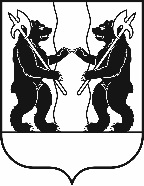 М У Н И Ц И П А Л Ь Н Ы Й   С О В Е ТЯрославского муниципального районаР Е Ш Е Н И Е04.04.2023                                                                                                                                № 17О внесении изменений в решение Муниципального Совета
Ярославского муниципального района от 03.10.2017 № 67
«Об утверждении программы «Комплексное развитие систем коммунальной инфраструктуры поселений Ярославского муниципального района на 2017-2027 годы»Принято на заседанииМуниципального СоветаЯрославского муниципального района«04» апреля 2023 г. В соответствии с Федеральным законом от 6 октября 2003 года 
№ 131-ФЗ «Об общих принципах организации местного самоуправления в Российской Федерации», Уставом Ярославского муниципального района, частью 5.1 статьи 26 Градостроительного кодекса Российской Федерации, постановлением Правительства Российской Федерации от 14.06.2013 № 502 «Об утверждении требований к программам комплексного развития систем коммунальной инфраструктуры поселений, городских округов», решением Муниципального Совета Ярославского муниципального района от 22.12.2022  №  110 «О внесении изменений в решение Муниципального Совета ЯМР от 23.12.2021 № 125 «О районном бюджете Ярославского муниципального района на 2022 год и плановый период 2023  и 2024 годов», 22.12.2022 № 111 «О районном бюджете Ярославского муниципального района на 2023 год и плановый период 2024 и 2025 годов» МУНИЦИПАЛЬНЫЙ СОВЕТ ЯРОСЛАВСКОГО МУНИЦИПАЛЬНОГО РАЙОНА РЕШИЛ: 1. Внести в программу «Комплексное развитие систем коммунальной инфраструктуры поселений Ярославского муниципального района на 2017-2027 годы», утвержденную решением Муниципального Совета Ярославского муниципального района от 03.10.2017 № 67, изменения согласно приложению.2. Разместить текст настоящего Решения на официальном сайте органов местного самоуправления Ярославского муниципального района в информационно-телекоммуникационной сети «Интернет».ПРИЛОЖЕНИЕ   к решению Муниципального Совета Ярославского муниципального районаот 04.04.2023 № 17       Изменения в программу«Комплексное развитие системкоммунальной инфраструктуры поселенийЯрославского муниципального районана 2017-2027 годы»1. Строку «Объем и источники финансирования» раздела I. «Паспорт программы Ярославского муниципального района» изложить в следующей редакции:2. Раздел II. «Сведения об общей потребности в ресурсах» изложить в следующей редакции:«II. Сведения об общей потребности в ресурсах3. Таблицу 8.1 «Теплоснабжение» Раздела V «Перечень и описание программных мероприятий» изложить в следующей редакции:«Таблица 8.1. Теплоснабжение4. В разделе V «Перечень и описание программных мероприятий»:4.1. Таблицу 8.2 «Водоснабжение» изложить в следующей редакции:«Таблица 8.2. Водоснабжение 4.2. Таблицу 8.3 «Водоотведение» изложить в следующей редакции:«Таблица 8.3. Водоотведение4.3. Таблицу 8.4 «Газоснабжение» изложить в следующей редакции:«Таблица 8.4. Газоснабжение5. В разделе VI «Сведения о распределении объемов и источников финансирования по годам. Анализ фактических и плановых расходов на финансирование инвестиционных проектов»:5.1. Абзац первый изложить в следующей редакции:«Общая плановая потребность финансового обеспечения мероприятий Программы на 2017-2027 годы представлена в таблице и составляет 5 436 127 тыс. руб.».5.2. Таблицу изложить в следующей редакции:Глава Ярославскогомуниципального района_______________Н.В. Золотников«____»_______________2023 г.Председатель Муниципального Совета Ярославского муниципального района__________________ Е.В. Шибаев«____»_________________2023 г.Объемы и источники финансирования1 этап Объемы и источники финансирования2 этап- 4 049 909 тыс. руб.Источники финансированияПлановый объем финансирования (тыс.руб.)Плановый объем финансирования (тыс.руб.)Плановый объем финансирования (тыс.руб.)Плановый объем финансирования (тыс.руб.)Плановый объем финансирования (тыс.руб.)Плановый объем финансирования (тыс.руб.)Плановый объем финансирования (тыс.руб.)Плановый объем финансирования (тыс.руб.)Источники финансированиявсегов том числе по годамв том числе по годамв том числе по годамв том числе по годамв том числе по годамв том числе по годамв том числе по годамИсточники финансированиявсего2017201820192020202120222023-2027Итого по программе5 436 127191 592647 87285 371181 332119 542160 5094 049 909Наименованиемероприятия(объекта)Объемы работ, планируе-мые к выполнениюСметная стои-мость, тыс.руб.Прогнозируемый объём финансирования по годамПрогнозируемый объём финансирования по годамПрогнозируемый объём финансирования по годамПрогнозируемый объём финансирования по годамПрогнозируемый объём финансирования по годамПрогнозируемый объём финансирования по годамПрогнозируемый объём финансирования по годамПрогнозируемый объём финансирования по годамПрогнозируемый объём финансирования по годамПрогнозируемый объём финансирования по годамПрогнозируемый объём финансирования по годамПрогнозируемый объём финансирования по годамНаименованиемероприятия(объекта)Объемы работ, планируе-мые к выполнениюСметная стои-мость, тыс.руб.Заволжское сельское поселениеСтроительство новой котельной в д. Григорьевское на газовом виде топлива1,8 Гкал/час60 91460 914Монтаж участка тепловых сетей от ТК до ТК ДОУ при строительстве нового детского сад п. Красный Бор0,190 тыс.м1 7711 771Реконструкция участка тепловой сети  в п. Заволжье0,070 тыс.м421421Реконструкция участка тепловых сетей   в д. Пестрецово0,110 тыс.м250250Итого по Заволжскому СП63 3560002 44200060 9140000Ивняковское сельское поселениеРеконструкция участка тепловых сетей в с. Сарафоново0,115 тыс.м980980Прокладка тепловых сетей при строительстве нового детского сада на 280мест в п. Ивняки0,550 тыс.м4 4294 429Реконструкция участка тепловой сети  в д. Карачиха0,125 тыс.м1 181675506Монтаж участка тепловых сетей от ТК до ТК ДОУ при строительстве нового детского сада на 220 мест  в п. Карачиха0,190 тыс.м1 5301 530Реконструкция участка тепловых сетей для обеспечения подключения ДОУ на 220 мест в п. Карачиха0,240 тыс.м5 0275 027Монтаж участка тепловых сетей к школе на 350 мест п. Ивняки0,110 тыс.м884884Прокладка тепловых сетей при строительстве нового детского сада в п. Карачиха0,190 тыс.м1 5301 530Итого по Ивняковскому СП15 5610001 655050605 3138 087000Карабихское сельское поселениеСтроительство БМ  котельной в п. Красные Ткачи  на газовом виде топлива1,8 Гкал/час33 18233 182Реконструкция участка тепловых сетей в п. Красные Ткачи0,033 тыс.м201201Итого по Карабихскому СП33 3830002010033 18200000Кузнечихинское сельское поселениеСтроительство новой котельной в п. Ярославка3,4 Гкал/час33 21633 216Реконструкция участка тепловой сети  п. Ярославка0,340 тыс.м1 8321 832Реконструкция участка тепловых сетей в д. Кузнечиха (ниж)0,158 тыс.м1 522859663Реконструкция участка тепловой сети с. Толбухино0,115 тыс.м250250Реконструкция участка тепловых сетей в д. Глебовское0,027 тыс.м115115Реконструкция участка тепловых сетей в с. Медягино0,073 тыс.м181181Реконструкция участка тепловых сетей в д. Кузнечиха (верх)0,092 тыс.м652652Монтаж участка тепловых сетей от ТК до ТК ДОУ при строительстве нового детского сада в д. Кузнечиха0,1 тыс.м805805Итого по Кузнечихинскому СП38 5730003 88980566333 21600000Курбское сельское поселениеСтроительство новой котельной в с.Курба на газовом виде топлива3,4 Гкал/час68 2994586335 99831 393Ремонт на котельной 
д. Мордвиново1 2261 226Строительство локального источника тепловой энергии (газовой котельной) д. Иванищево57 5484789230 28726 322Реконструкция участка тепловых сетей в с. Ширинье0,050 тыс.м363363Строительство блочно-модульной котельной  в с. Ширинье37 00037 000Капитальный ремонт вводов тепловой сети  в д. Иванищево0,070 тыс.м327327Реконструкция участка тепловых сетей в д. Мордвиново0,260 тыс.м2 3101 1661 144Строительство блочно-модульной котельной в д. Мордвиново43 40043 400Итого по Курбскому СП210 47401 3181 75568 14257 7151 144080 4000000Некрасовское сельское поселениеРеконструкция участка тепловых сетей в п.Михайловский0,300 тыс.м1 6651 665Итого по Некрасовскому СП1 6650001 66500000000Туношенское сельское поселениеРеконструкция подземного участка тепловых сетей в п. Туношна -городок 260,060 тыс.м312312Реконструкция участка тепловых сетей в д. Мокеевское0,080 тыс.м3 7933663 427Итого по Туношенскому СП4 10500067803 427000000Всего по теплоснабжению:367 11701 3181 75578 67258 5205 74066 398146 6278 087000Наименованиемероприятия(объекта)Объемы работ, планируе-мые к выполнению Сметная стои-мость, тыс.руб. Прогнозируемый объём финансирования по годамПрогнозируемый объём финансирования по годамПрогнозируемый объём финансирования по годамПрогнозируемый объём финансирования по годамПрогнозируемый объём финансирования по годамПрогнозируемый объём финансирования по годамПрогнозируемый объём финансирования по годамПрогнозируемый объём финансирования по годамПрогнозируемый объём финансирования по годамПрогнозируемый объём финансирования по годамПрогнозируемый объём финансирования по годамНаименованиемероприятия(объекта)Объемы работ, планируе-мые к выполнению Сметная стои-мость, тыс.руб. Заволжское сельское поселениеПроектирование и строительство станции обезжелезивания д. Григорьевское1 шт5 0005 000Проектирование и строительство станции обезжелезивания 
в с. Спас-Виталий1 шт5 0005 000Реконструкция участка водопроводных сетей 
в д. Красный Бор2 0572 057Реконструкция участка водопроводных сетей 
в д. Григорьевское3030Реконструкция участка водопроводных сетей 
в с. Спас-Виталий288288Строительство шахтных колодцев9898Капитальный ремонт 4-х скважин в д. Григорьевское4 шт101101Капитальный ремонт 2-х скважин в с. Спас-Виталий (в т.ч. д. Михайловское)2 шт280145135Капитальный ремонт 1-ой скважины в д. Ново1 шт149149Итого по Заволжскому СП13 00309805822662 0570010 00000Ивняковское сельское поселениеПроектирование и строительство станций обезжелезивания 
в с. Сарафоново1 шт4 4054 405Проектирование и строительство артезианской скважины 
в с. Сарафоново1 шт400400Капитальный ремонт действующих скважин 
в c. Сарафоново1 2921 292Строительство резервной скважины в д. Богослов555555Капитальный ремонт действующей скважины 
в д. Богослов431431Строительство резервной скважины в д. Дорожаево555555Капитальный ремонт действующей скважины 
в д. Дорожаево431431Строительство резервной скважины в д. Медведково603603Капитальный ремонт действующей скважины 
в д. Медведково431431Строительство резервной скважины в д. Чурилково624624Капитальный ремонт действующей скважины 
в д. Чурилково431431Строительство резервной скважины в д. Ивановский Перевоз555555Капитальный ремонт действующей скважины 
в д. Ивановский Перевоз431431Капитальный ремонт действующих скважин 
в пос. Спасское833833Строительство водопроводных очистных сооружений 
в c. Сарафоново2 7652 765Строительство водопроводных очистных сооружений 
в д. Богослов1 5081 508Строительство водопроводных очистных сооружений 
в д. Дорожаево1 5081 508Строительство водопроводных очистных сооружений 
в д. Медведково1 5081 508Строительство водопроводных очистных сооружений 
в д. Чурилково1 5081 508Строительство водопроводных очистных сооружений
 в д. Ивановский Перевоз1 5081 508Строительство водопроводных очистных сооружений 
в пос. Спасское1 5081 508Строительство шахтных колодцев6060Итого по Ивняковскому СП23 8500600000000023 790Карабихское сельское поселениеРеконструкция повысительной насосной станции водопровода на ул. Калинина п. Дубки1 шт3 0003 000Реконструкция насосной станции 2-го подъема питьевой воды в п. Щедрино и восстановление 2-х емкостей запаса воды2 000 куб.м7 0007 000Проектирование и строительство стации водоочистки (обезжелезивания) и насосной станции второго подъема с закольцовкой наружных сетей водопровода в п. Красные Ткачи 200 куб.м/сут79 12118454 31324 624Проектирование и строительство станции обезжелезивания 
в п. Красный Октябрь150 куб.м/сут3 5003 500Проектирование и строительство станции обезжелезивания 
в п. Речной250 куб.м/сут3 5003 500Проектирование и строительство станции обезжелезивания 
в т/б Белкино250 куб.м/сут3 5003 500Проектирование и строительство станции обезжелезивания 
в д. Кормилицино250 куб.м/сут3 5003 500Проектирование и строительство станции обезжелезивания 
в д. Ананьино250 куб.м/сут3 5003 500Капитальный ремонт артезианской скважины в р.п .Красные Ткачи1 шт450450Проектирование и бурение новой артезианской скважины в рп Красные Ткачи (второе пр-во)1 шт1 2001 200Строительство водопроводных очистных сооружений (в т.ч. д. Ершово, д. Ноготино)4 6404 640Капитальный ремонт 1-го подъема (в т.ч. д. Ершово, 
д. Ноготино)1 шт1 2553608644Капитальный ремонт 2-го подъема (в т.ч. д. Ершово, 
д. Ноготино)1 шт983983Строительство водопроводных очистных сооружений  
в д. Ананьино1 9891 989Строительство  станции водоочистки (обезжелезивания) в д. Карабиха0Капитальный ремонт 3-х действующих скважин (в том числе замена оборудования) 
в д. Карабиха3 шт486486Строительство резервной скважины и станции очистки воды в д. Кормилицино2 шт2 1512 151 Реконструкция 1-й действующей скважины с увеличением производительности (в том числе замена оборудования) 
в д. Кормилицино1 шт578578Реконструкция водопроводных очистных сооружений в пос. пансионата "Ярославль"626626Строительство водопроводных очистных сооружений 
в пос. Речной1 3251 325 Реконструкция 2-х действующих скважин с увеличением производительности (в том числе замена оборудования) 
в пос. Речной2 шт1 1131 113Строительство водопроводных очистных сооружений 
в д. Белкино1 3251 325Капитальный ремонт 2-х действующих скважин (в том числе замена оборудования) 
в д. Белкино2 шт107107Итого по Карабихскому СП124 8490018454 31325 670000012 09132 591Кузнечихинское сельское поселениеРеконструкция станции 2-го подъёма питьевой воды 
в д. Кузнечиха1 шт6 0006 000Строительство станции водоочистки (обезжелезивания) 
в д. Глебовское0Строительство артезианской скважины в с. Толбухино1 шт1 6001 600Проектирование и строительство станции обезжелезивания 
в д. Андроники150 куб.м/сут3 5003 500Водоснабжение п. Ярославка 
от городского водопровода1 шт3 5003 500Замена или капитальный ремонт насосного оборудования ВЗУ с большим процентом износа1 шт148148Строительство водопроводных очистных сооружений 
в  пос. Красное (с. Устье)1 5081 508Строительство резервной скважины в пос. Красное 
(с. Устье)1 шт574574Капитальный ремонт действующей скважины 
в пос. Красное (с. Устье)1 шт396396Строительство водопроводных очистных сооружений 
в с. Андроники1 9401 940Капитальный ремонт 1-й действующей скважины 
в с. Андроники1 шт475475Строительство станции водоочистки (обезжелезивания) в с. Медягино0Капитальный ремонт 3-х действующих скважин 
в с. Медягино296296Капитальный ремонт насосной станции 2-го подъема
 в с. Медягино819819Строительство водопроводных очистных сооружений 
в с. Толбухино1 8251 825Капитальный ремонт 2-х действующих скважин 
в с. Толбухино127127Капитальный ремонт 2-х действующих скважин 
в д. Глебовское293293Капитальный ремонт 2-х действующих скважин 
в д. Ватолино и д. Софино791791Строительство водопроводных очистных сооружений 
в д. Ватолино и д. Софино1 5591 559Строительство насосной станции в с. Пазушино37933 78112Итого по Кузнечихинскому СП29 14403 7811208640000024 487Курбское сельское поселениеПроектирование и строительство станции обезжелезивания 
в д. Мордвиново3 шт7 4737 473Проектирование и строительство станции обезжелезивания
 в с. Ширинье4 шт9 9649 964Проектирование и строительство станции обезжелезивания 
в п. Козьмодемьянск1 шт4 2004 200Проектирование и строительство станции обезжелезивания 
в д. Иванищево3 шт7 4737 473Реконструкция изношенных водопроводных сетей18814345Строительство станции водоочистки (обезжелезивания) в с. Курба 77 00077 000Капитальный ремонт 3-х действующих скважин (в том числе замена оборудования) 
в с. Курба и пос. Васильевское3 шт153153Строительство водопроводных очистных сооружений 
в д. Иванищево и д. Голенцево1 8251 825Капитальный ремонт 2-х действующих скважин (в том числе замена оборудования) 
в д. Иванищево и д. Голенцево1 1871 187Строительство водопроводных очистных сооружений 
в с. Ширинье1 6211 621Капитальный ремонт 4-х действующих скважин (в том числе замена оборудования) 
в с. Ширинье4 шт1 7661 766Строительство водопроводных очистных сооружений 
в пос. Козьмодемьянск3 8093 809Капитальный ремонт 4-х действующих скважин (в том числе замена оборудования) в пос. Козьмодемьянск492109383Строительство водопроводных очистных сооружений 
в д. Мордвиново и с. Резанино1 9991 999Капитальный ремонт 3-х действующих скважин (в том числе замена оборудования) 
в д. Мордвиново и с. Резанино1 28661 280Строительство станции водоочистки и обезжелезивания с. Михайловское3939Капитальный ремонт действующей скважины 
в с. Михайловское417417Капитальный ремонт действующей скважины 
в д. Аристово417417Строительство водопроводных очистных сооружений 
в с. Дягтево1 5591 559Строительство водопроводных очистных сооружений 
в с. Новленское1 5591 559Строительство водопроводных очистных сооружений 
в д. Лаптево1 5591 559Строительство водопроводных очистных сооружений 
в д. Меленки1 5591 559Строительство водопроводных очистных сооружений 
в д. Каблуково1 5591 559Строительство водопроводных очистных сооружений 
в д. Баканово1 5591 559Строительство водопроводных очистных сооружений 
в с. Михайловское1  5591 559Строительство водопроводных очистных сооружений 
в д. Аристово1 5591 559Строительство шахтных колодцев147147Итого по Курбскому СП133 9280147392524 78700077 000051 703Некрасовское сельское поселениеПроектирование и строительство станции обезжелезивания 
в п. Михайловский1200 куб.м99 00099 000Проектирование и строительство станции обезжелезивания 
в п. Красный Волгарь120 куб.м2 4912 491Реконструкция водопроводных очистных сооружений 
в пос. Михайловский3 1293 129Капитальный ремонт 10-и действующих скважин (в том числе замена оборудования) 
в пос. Михайловский997528469Строительство водопроводных очистных сооружений 
в пос. Красный Волгарь1 5081 508Капитальный ремонт 2-х действующих скважин (в том числе замена оборудования)
в пос. Красный Волгарь155155Строительство водопроводных очистных сооружений 
в с. Григорьевское1 5081 508Капитальный ремонт 2-х действующих скважин (в том числе замена оборудования) 
в с. Григорьевское791791Строительство водопроводных очистных сооружений 
в пос. Красный Холм 
(в т.ч. д. Турыгино)1 5081 508Капитальный ремонт 2-х действующих скважин (в том числе замена оборудования) 
в пос. Красный Холм 
(в т.ч. д. Турыгино)791791Капитальный ремонт действующей скважины (в том числе замена оборудования) в пос. Ченцы396396 Строительство водопроводных очистных сооружений в пос. Ченцы1 5591 559 Строительство шахтных колодцев145145Итого по Некрасовскому СП113 978014505286240099 0000013 681Туношенское сельское поселениеСтроительство станции обезжелезивания в с.Туношна200 куб.м/сут74 345530645373 581Строительство станции обезжелезивания в пос.Туношна-городок 26400 куб.м/сут84 00084 000Строительство станции обезжелезивания в д. Мокеевское500 куб.м/сут1 4301 430Разработка проектно-сметной  документации на строительство станции очистки воды 
в д. Мокеевское500 куб.м/сут9898Строительство артезианской скважины в с. Красное1 шт574574Строительство водопроводных очистных сооружений 
в с. Красное1 5081 508Капитальный ремонт 1-й действующей скважины  (в том числе замена оборудования) 
в с. Красное396396Строительство водопроводных очистных сооружений
 в пос. Дорожный1 5081 508Строительство резервной скважины в пос. Дорожный1 шт574574Капитальный ремонт 1-й действующей скважины  (в том числе замена оборудования) 
в пос. Дорожный396396Капитальный ремонт 3-х действующих скважин (в том числе замена оборудования) 
в пос. Туношна-городок 26139139Капитальный ремонт 3-х действующих скважин (в том числе замена оборудования) 
в с. Туношна104104Капитальный ремонт 2-х действующих скважин (в том числе замена оборудования) 
в пансионате Туношна891891Капитальный ремонт 2-х действующих скважин (в том числе замена оборудования) 
в д. Мокеевское385385Капитальный ремонт 2-х действующих скважин (в том числе замена оборудования) 
на ст. Лютово791791Строительство водопроводных очистных сооружений в пансионате Туношна1 9461 946Строительство водопроводных очистных сооружений 
на ст. Лютово1 9441 944Строительство шахтных колодцев199199Итого по Туношенскому СП171 22801 72753061 08173 5810084 000010 528Всего по водоснабжению:609 98005 95824055 98133 29275 638099 000171 00012 091156 780Наименованиемероприятия(объекта)Объемы работ, планируемые к выполнению Сметная стои-мость, тыс.руб. Прогнозируемый объём финансирования по годамПрогнозируемый объём финансирования по годамПрогнозируемый объём финансирования по годамПрогнозируемый объём финансирования по годамПрогнозируемый объём финансирования по годамПрогнозируемый объём финансирования по годамПрогнозируемый объём финансирования по годамПрогнозируемый объём финансирования по годамПрогнозируемый объём финансирования по годамПрогнозируемый объём финансирования по годамПрогнозируемый объём финансирования по годамНаименованиемероприятия(объекта)Объемы работ, планируемые к выполнению Сметная стои-мость, тыс.руб. Заволжское сельское поселениеРеконструкция канализационной насосной станции в п. Заволжье (с учетом приема сточных вод 
д. Пестрецово и последующей транспортировкой до системы ЦВО г. Ярославля)1 шт7 6837 683Проектирование и строительство новых очистных сооружений канализации в д. Пестрецово1 шт30 00030 000Строительство системы водоотведения: сети и очистные сооружения канализации в д. Григорьевское1 шт80 00080 000Проектирование и строительство новых очистных сооружений канализации в с. Спас-Виталий 
с целью приема сточных вод села из д. Михайловское1 шт30 00030 000Строительство наружных сетей бытовой канализации в п. Красный Бор (2 этап)1,5 км, 2 000 куб.м/сут22 26513670856332Реконструкция канализационной насосной станции (с увеличением производительности) 
в п. Красный Бор5 5295 529Реконструкция канализационной насосной станции (с увеличением производительности) 
в д. Ермолово1 7211 721Реконструкция канализационной насосной станции (с увеличением производительности) 
в д. Михайловское1 3021 302Строительство канализационной насосной станции, напорного коллектора в д. Пестрецово 
до канализационной насосной станции в пос. Заволжье24 26224 262Реконструкция канализационной насосной станции (с увеличением производительности) 
в д. Полесье1 3021 302Итого по Заволжскому СП204 064 0013 6708 56332000080 000101 799Ивняковское сельское поселениеСтроительство новых очистных сооружений канализациив с. Сарафоново 1 шт30 00030 000Строительство новой канализационной насосной станции коттеджей в п. Ивняки1 шт5 0005 000Реконструкция сети канализации в п. Карачиха и строительство второй канализационной насосной станции99 40349 70249 701Строительство очистных сооружений канализации 
в д. Сабельницы11 0145 4505 564Капитальный ремонт канализационной насосной станции в пос. Ивняки508508Капитальный ремонт канализационной насосной станции в пос. Карачиха465465Капитальный ремонт канализационной насосной станции в с. Спасское465465Строительство канализационной насосной станции 
в с. Сарафоново746379367Капитальный ремонт канализационной насосной станции ст. Тенино465465Итого по Ивняковскому СП148 0660000000037955 15292 535Карабихское сельское поселениеПроектирование и строительство новой канализационной насосной станции на ул. Фестивальная 
п. Дубки1 шт30 00030 000Ремонт 3 канализационных насосных станций. Перекладка напорного коллектора от канализационной насосной станции до очистных сооружений канализации "Славнефть-ЯНОС" п. Дубки1,67 км37 29937 299Проектирование и строительство новых очистных сооружений канализации в д. Ананьино1 шт20 00020 000Проектирование и строительство новых канализационных насосных станций  в п. Речной1 шт30 00030 000Реконструкция канализационной насосной станции для увеличения приема стоков 
в д. Карабиха1 шт20 00020 000Ремонт канализационной насосной станции в пос. пансионата «Ярославль» (водоотведение осуществляется 
в систему центрального водоотведения р.п. Красные Ткачи)1 шт381381Мероприятие по объединению систем центрального водоотведения на базе очистных сооружений канализации в р.п. Красные Ткачи с присоединением к системе д. Карабиха, д. Кормилицино, пос. пансионата "Ярославль", пос. Речной, п. Козьмодемьянск, д. Ершово и д. Ноготино без реконструкции очистных сооружений канализации2828 куб.м/сут195 014195 014Строительство системы центрального водоотведения в д. Селифонтово: сети и канализационная насосная станция с напорным коллектором до очистных сооружений канализации д. Прохоровское26 82426 824Строительство очистных сооружений канализации в д. Прохоровское (с учетом приема сточных вод от д. Селифонтово)19 72519 725Реконструкция канализационной насосной станции в д. Кормилицино для увеличения приема стоков (водоотведение осуществляется в систему центрального водоотведения р.п.Красные Ткачи)2 5402 540Ремонт ГКНС в п. Речной (водоотведение осуществляется в систему центрального водоотведения р.п. Красные Ткачи)2626Итого по Карабихскому СП381 8090000407037 2990026824317 279Кузнечихинское сельское поселениеСтроительство канализационного коллектора в д. Кузнечиха800 куб.м/сут250 000250 000Строительство новых канализационных насосных станций и очистных сооружений канализации в д. Глебовское200 куб.м/сут32 98232 982Строительство очистных сооружений канализации 
в с. Толбухино150 куб.м/сут30 00030 000Строительство очистных сооружений канализации 
в с. Андроники (с целью приема сточных вод с. Андроники и 
с. Толбухино)150 куб.м/сут39 97039 970Строительство очистных сооружений канализации 
в д. Глебовское0Строительство очистных сооружений канализации 
в с. Медягино0Реконструкция канализационной насосной станции в п. Ярославка 4 0984 098Строительство напорного коллектора в с. Толбухино (от сущ. КНС до ОСК с. Андроники)33 12133 121Строительство канализационной насосной станции в с. Толгоболь3 3221 6431 679Строительство сетей водоотведения в с. Толгоболь83 57941 33542 244Строительство напорного коллектора в с. Толгоболь до централизованного водоотведения ГО г. Ярославль90 10444 56245 542Капитальный ремонт канализационной насосной станции в с. Толбухино3 2243 224Итого по Кузнечихинскому СП570 40000000000250 00087 540232 860Курбское сельское поселениеПроектирование и строительство очистных сооружений канализации в д. Иванищево150 куб.м/сут18 92618 926Строительство очистных сооружений канализации 
в с. Курба45 13645 136Строительство очистных сооружений канализации 
в с. Ширинье13 92913 929Строительство очистных сооружений канализации 
в д. Мордвиново23 16023 160Строительство очистных сооружений канализации 
в п. Козьмодемьянск20 50020 500Строительство новых канализационных насосных станций в п. Козьмодемьянск2 3442 344Реконструкция канализационной насосной станции в с. Курба3 577773 500Реконструкция канализационной насосной станции в с. Ширинье13 92913 929Реконструкция канализационной насосной станции в д. Иванищево4 0004 000Реконструкция канализационной насосной станции в с. Мордвиново4 0004 000Строительство напорного коллектора в п. Козьмодемьянск (до ОСК р.п. Красные Ткачи)30 97830 978Итого по Курбскому СП180 47900007700000180 402Некрасовское сельское поселениеПроектирование и строительство новых очистных сооружений канализации в п. Михайловский290 77818951 296289 288Проектирование и строительство новых очистных сооружений канализации в п. Красный Волгарь20 69620 696 Строительство сетей канализации в п. Михайловский13 2564 4168 840Строительство сетей канализации в п. Красный Волгарь13 2484 4168 832Строительство сетей канализации в п. Григорьевское13 2484 4168 832Строительство канализационной насосной станции в пос. Красный Холм3 3643 364Строительство напорного коллектора в пос. Красный Холм (до канализационной насосной станции в пос. Михайловский)18 71492019513Итого по Некрасовскому СП373 30400018951 2960289 288022 44960 077Туношенское сельское поселениеСтроительство очистных канализационных сооружений в с. Туношна103 75054501851 951101 159Строительство очистных канализационных сооружений в д. Мокеевское101 000101 000Строительство очистных канализационных сооружений в п. Туношна-городок 26101 000101 000Строительство канализационной насосной станции на ст. Лютово4 1192 0372 082Строительство сети водоотведения на ст. Лютово19 5389 6639 875Строительство напорного коллектора на ст. Лютово до очистных канализационных сооружений д. Мокеевское14 9517 3947 557Консервация очистных сооружений в д. Мокеевское 676676Итого по Туношенскому СП345 0340676545001851 951101 1590120 094120 514ГП Лесная ПолянаСтроительство системы водоотведения (сети и КНС) г.п. Лесная Полянаул. ул. Железнодорожная -ЖК Радужный6 9557556 200Строительство системы ливневой канализации в  г.п. Лесная Поляна от д.28,29.30,31,322 0002 000Итого по ГП Лесная Поляна8 9550000007556 20002 0000Всего по водоотведению:2 212 111067613 6759 20252138 7802 706396 647250 379394 0591 105 466»Наименованиемероприятия(объекта)Объемы работ, планируемые к выполнению Сметная стои-мость, тыс. руб. Прогнозируемый объём финансирования по годамПрогнозируемый объём финансирования по годамПрогнозируемый объём финансирования по годамПрогнозируемый объём финансирования по годамПрогнозируемый объём финансирования по годамПрогнозируемый объём финансирования по годамПрогнозируемый объём финансирования по годамПрогнозируемый объём финансирования по годамПрогнозируемый объём финансирования по годамПрогнозируемый объём финансирования по годамПрогнозируемый объём финансирования по годамНаименованиемероприятия(объекта)Объемы работ, планируемые к выполнению Сметная стои-мость, тыс. руб. Строительство газопровода                                     к с. Толгоболь, д. Ракино  и                               д. Курдумово                         Кузнечихинское сп10,3 км12 97512 8391315Строительство газопровода в д. Бардуково Ивняковское сп1 км4 2001 2003 000Строительство межпоселкового газопровода высокого давления в дер. Большое Домнино, д. Малое Домнино, д. Бузаркино, д. Дорожаево, с. Спасское, пос. Смена, д. Молозиново Ивняковское сп12 км44 4008 40036 000Распределительные газовые сети в д. Большое Домнино, д. Малое Домнино, д. Бузаркино, д. Дорожаево, с. Спасское, пос. Смена, д. Молозиново Ивняковское сп7 км25 9004 90021 000Строительство межпоселкового газопровода высокого давления в д. Ченцы, д. Скоково, д. Губцево, д. Бекренево, ст. Тенино, д. Залесье, д. Гридино, д. Терехово, д. Давыдовское Ивняковское сп12 км9 6009 600Строительство газопровода в д. Зяблицы Ивняковское сп3 км2 4002 400Строительство межпоселкового газопровода высокого давления в д. Осовые Ивняковское сп2 км1 6001 600Строительство распределительных газовых сетей д. Ивановский Перевоз Ивняковское СП1,9 км2 2522 15894Строительство распределительных газовых сетей д. Зверинцы  Ивняковское сп3 0833 03152Строительство  газопровода высокого давления                                 с.Туношна- д. Воробино                                                         Туношенское СП9 5446938 465138248Строительство газопровода                          д. Кормилицино, д. Комарово       Карабихское СПII-III-39 379666528818 45213 608245121Строительство  газопровода                   к жилым домам по ул. Московское шоссе в д. КарабихаКарабихское СП29236Строительство распределительных газовых сетей   по  с. Григорьевское,                             д. Некрасово,  д. Щеглевское,       д. Хабарово  Некрасовское спI- II-III-2,9км2985031461481111893Строительство  поселкового газопровода  низкого давления                            в д. Медведево и д. Коченятино Заволжское СП15061506Газопровод-лупинг высокого давления от просп. Машиностроителей, городской округ г. Ярославль, до пос. Красный Бор Ярославского МР0,45 км4 1014 101Строительство распределительного газопровода   к с. Богослов Ивняковское сп2,3 км20 2404 04816 192Строительство распределительного газопровода   к д. Аристово Курбское сп2,7 км21 2854 25717 028Строительство распределительного газопровода   к д. Лаптево Курбское сп2 км18 2603 65214 608Строительство распределительного газопровода   к с. Ширинье Курбское сп6 км62 37012 47449 896Строительство распределительного газопровода   к д. Мордвиново Курбское сп12,5 км113 63022 72690 904Строительство распределительного газопровода   к  д. Афонино Курбское сп4,5 км40 0958 01932 076Строительство газопровода  к д. Бор Заволжское СП4 км16 1879893982 80012 000Строительство распределительного газопровода   д. Бор  Заволжское сп3,2 км15 59815 598Строительство газопровода высокого и среднего давления    в д. Красный Бор Заволжское СП5,2 км13 6821895913 434Строительство межпоселкового газопровода высокого давления в д. Левцово Заволжское сп3,5 км1 6001 600Строительство распределительных газовых сетей в с. Курба  Курбское сп и  газопроводов-вводов  к жилым домам10,14км35 4471 21732 4341 572224Строительство распределительных газовых сетей в д. Иванищево  Курбского сп и  газопроводов-вводов  к жилым домам13 21293012 1029783Строительство распределительного газопровода д. Семеновское и ст. Коченятино Заволжское сп 2 1031 995108Строительство газопровода высокого и среднего давления в  д. Юрятино, д. Василево, д. Сереново  Кузнечихинское сп 13 56513 565Строительство газопровода в д. Жуково, д. Коробово Заволжское сп, д. Игнатово, ст. Сосновцы Кузнечихинское сп3,5 км2 8002800Строительство межпоселкового газопровода высокого давления в д. Васильевское и с. Гавшинка Кузнечихинское сп3 км11 1002 1009 000Строительство распределительных газовых сетей в д. Васильевское и с. Гавшинка Кузнечихинское сп2,5 км9 2501 7507 500Строительство газопровода   высокого и среднего давления
 в д. ПочаевоКузнечихинское СП1,8 км6 6601 2605 400Строительство межпоселкового газопровода высокого давления в д. Кузнечиха, д. Поповское, д. Кувшинцево, д. Тарантаево, д. Ишманово Кузнечихинское сп9 км7 2007 200Строительство газопровода в д. Подвязново Кузнечихинское сп1,2 км1 2001 200Распределительный газопровод 
д. Воробино Туношенское сп 5 3226874 58649Распределительный газопровод          в  д. Ново 
Заволжское сп (ПИР)963963Строительство распределительного газопровода в д. Ново Заволжского СП4 0263 92799Строительство распределительного газопровода в с. Прусово  Заволжское СП6,5 км60 17012 03448 136Распределительный газопровод                в д. Гаврилово                                  Заволжское сп5 км51 09510 21940 876Распределительный газопровод                 в д. Корюково Карабихское сп (ПИР)1980990990Строительство газопровода в д. Василево Карабихское сп1 км1 2001 200Строительство распределительного газопровода       в д. КорюковоКарабихское СП1,9 км10 0599909 069Строительство распределительного газопровода  в д. Боровая                          Карабихское сп5 км18 5003 50015 000Строительство распределительного газопровода  в д. Климовское                         Карабихское сп3 км11 1002 1009 000Строительство межпоселкового газопровода высокого давления в с. Спас, д. Дмитриевское, д. Артемуха, д. Шелепино, д. Большое Наговицино, д. Малое Наговицино, д. Нестерово, д. Фелисово, д. Филатово, д. Дудинское Кузнечихинское сп10 км37 0007 00030 000Строительство распределительных газовых сетей в с. Спас, д. Дмитриевское, д. Артемуха, д. Шелепино, д. Большое Наговицино, д. Малое Наговицино, д. Нестерово, д. Фелисово, д. Филатово, д. Дудинское Кузнечихинское сп8 км29 6005 60024 000Строительство газопровода в              д. БутревоКузнечихинское сп 2,5 км9 2501 7507 500Строительство распределительного газопровода  в  д. БутревоКузнечихинское сп2,2 км7 1648946 270Строительство распределительного газопровода  в д. Шепелево  Карабихского сп1 2001 200Строительство распределительного  газопровода в д. Меленки Курбского сп3 км11 1002 1009 000Строительство распределительного  газопровода в с. Михайловское и с. Новленское Курбское сп 4 км14 8002 80012 000Строительство газопровода в д. Голенцево Курбское сп0,5 км1 2001 200Строительство газопровода в дер. Котово Курбское сп0,8км1 2001 200Строительство межпоселкового газопровода высокого давления в д. Карповское Курбское сп   1,5 км1 2001 200Строительство межпоселкового газопровода высокого давления в д. Барское, д. Юково, д. Писцово, с. Козьмодемьянск, с. Солонец Курбское сп5 км4 0004 000Строительство газопровода в д. Борисцево Курбское сп     1км    1 2001 200Строительство межпоселкового газопровода высокого давления в д. Корнево, д. Каблуково Курбское сп5 км4 0004 000Строительство газопровода в д. Слободка Курбское сп    2  км    1 6001 600Строительство распределительного газопровода в с. Васильевское Курбское сп2 км7 4001 4006 000Строительство межпоселкового газопровода высокого давления в с. Красное, д. Мигачево, д. Исаково, д. Юрьевское, д. Усково Туношенское сп6 км4 8004 800Строительство межпоселкового газопровода высокого давления в д. Бердицино, д. Федоровское, д. Торговцево, с. Сеславино, д. Васильево, д. Софряково, д. Облесцево, с. Высоцкое, д. Жабино, д. Исаково, д. Анискино Туношенское сп14 км11 20011 200Строительство газопровода в д. Семеновское Туношенское сп2 км1 6001 600Строительство межпоселкового газопровода высокого давления в д. Малышево, д. Петрово, д. Телищево, д. Образцово, д. Чернеево Туношенское сп9 км7 2007 200Строительство распределительного газопровода   в с. Сопелки   Туношенское сп4 км14 8002 80012 000Строительство газопровода     д. Орлово Туношенское сп4 км14 8002 80012 000Строительство газопровода в д. Ярцево  Туношенское сп 5 км23 5003 50020 000Строительство межпоселкового газопровода высокого давления в с. Еремеевское, д. Худково Карабихское сп5 км4 0004 000Строительство газопровода в д. Бегоулево Карабихское сп1 2001 200Строительство распределительного газопровода  в пос. при ж\д ст. Уткино2 км1 6001 600Строительство межпоселкового газопровода высокого давления в д. Прохоровское Карабихское сп5 км   2 4002 400Строительство межпоселкового газопровода высокого давления в д. Бечихино, д. Чуркино Карабихское сп3 км2 4002 400Строительство газопровода                         в д. СелифонтовоКарбихского сп4,16 6503 15013 500Газопровод  в д. Глебовское Кузнечихинское сп 5км159071583Сеть газораспределения д. Глебовское Кузнечихинское сп4 км14 8002 80012 000Сеть газораспределения для жилых домов в с. Андроники Кузнечихинского СП1,5 км13 10533710 8311 937Строительство газопровода в пос. Ченцы Некрасовское сп2 км1 6001 600Строительство газопровода в дер. Максимовское, д. Патерево Некрасовское сп3,5 км2 8002 800Строительство газопровода в дер. Крюковское, д. Платуново Некрасовское сп3,5 км2 8002 800Строительство газопровода в с. Спас-Виталий Ярославского МР2 км6 3003006 000Распределительный газопровод в с. Спас-Виталий Ярославского МР4,7 км15 82774252514 560Газопровод  к МКД п. Козьмодемьянск Курбское СП1,5 км5 8091091 2004 500Строительство межпоселкового газопровода д. Медведково - с. Богослов - д. Аристово - д. Лаптево - с. Ширинье с отводом к д. Мордвиново и д. Афонино28,7 км86 10086 100Строительство межпоселкового газопровода  ГРС Туношна - пос. Дорожный - д. Бреховская - д. Сорокино - д. Дмитриево - д. Поляны - с. Прусово - д. Гаврилово - д. Липовицы25,1 км75 30075 300Строительство распределительных газовых сетей к п. Дорожный Туношенское СП1 км10 4502 0908 360Строительство распределительных газовых сетей в д. Бреховская Туношенское СП5 км42 3508 47033 880Строительство распределительных газовых сетей в д. СорокиноТуношенское СП5 км42 6808 53634 144Строительство распределительных газовых сетей в д. ДмитриевоТуношенское СП2,5 км19 5253 90515 620Строительство распределительных газовых сетей в д. Поляны Туношенское СП9,5 км72 21514 44357 772Строительство распределительных газовых сетей в д. Липовицы Заволжское СП2,5 км18 8653 77315 092Газопровод в д. Девятово Курбское СП2 км7 4001 4006 000Всего по газоснабжению:14582982853214360697003747727209403511835254738164405285600086800»№ п/пНаименование ресурсов Объем финансирования, тыс. рублейОбъем финансирования, тыс. рублейОбъем финансирования, тыс. рублейОбъем финансирования, тыс. рублейОбъем финансирования, тыс. рублейОбъем финансирования, тыс. рублейОбъем финансирования, тыс. рублейОбъем финансирования, тыс. рублей№ п/пНаименование ресурсов Всего в том числе в том числе в том числе в том числе в том числе в том числе в том числе № п/пНаименование ресурсов Всего 2022 г.2023-2027 г.г.1.Системы водоснабжения и водоотведения, всего2 822 09206 63413 91665 18333 813114 4182 588 1282.Система газоснабжения, всего1 458 298285321436069700374772720940 35112406693.Система электроснабжения, всего788620163060625560000004.Система теплоснабжения, всего367117013181755786725852057402211125.Всего5436127191592647872853711813321195421605094049909